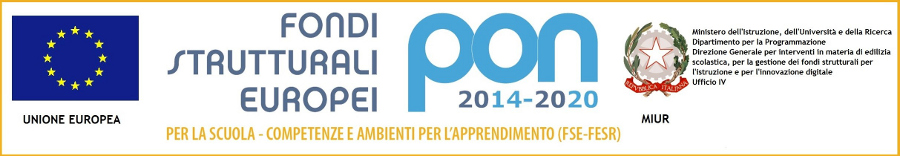 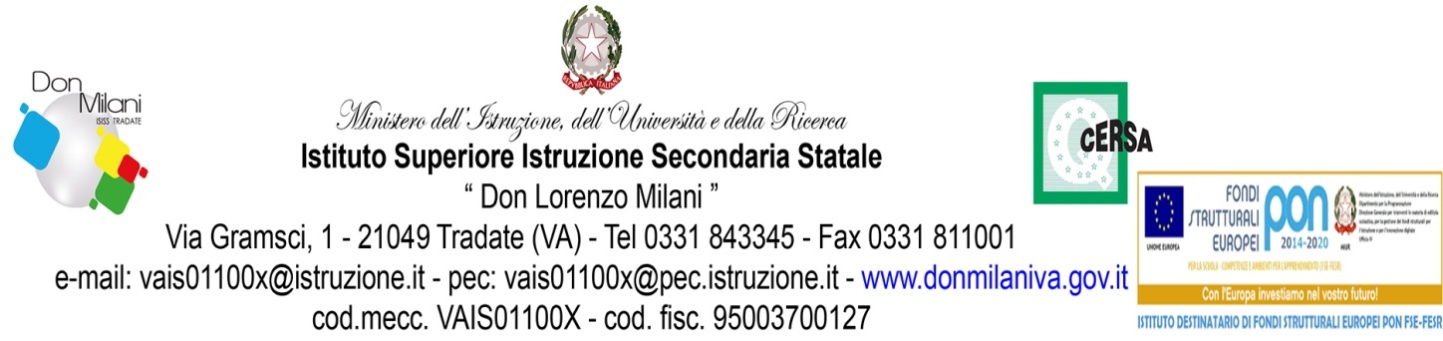 OGGETTO: Procedura di cottimo fiduciario, ai sensi dell’art. 125 del D.Lgs 163//2006 e ss.mm.ii.                       per l'affidamento del servizio di fornitura relativa al progetto 10.8.1.A2-FESRPON-LO-2015-104CIG: ZC118E23B4 	CUP : H66J15001050007Prot. n. 2592/A16 del 07/06/2016 VERBALE DI AGGIUDICAZIONEL’anno 2016, il giorno 07 del mese di giugno alle ore 13.15 presso l’Ufficio del Dirigente Scolastico dell’Istituto Scolastico ISISS don L. Milani  in presenza del Responsabile del	Procedimento Dirigente Scolastico Dott. Vincenzo Mita – Presidente di gara- alla presenza dei componenti la Commissione di gara, all’uopo nominata, composta da:Ferdinando Girolamo MALTESE - Assistente Tecnico - componente della  Commissione giudicatrice;Prof. Massimo PACIFICO - Docente - componente della Commissione giudicatrice;Dott. Giovanni IMBRIACO - D.S.G.A. - componente della Commissione giudicatrice;Sig.ra Monica FERRETTO - Assistente Amministrativa - Segretario Verbalizzante.si dichiara aperta la seduta della gara in oggetto ePREMESSOche il servizio in oggetto è finanziato dal PON Programma Operativo Nazionale 2014IT05M2OP001 “Per la scuola – competenze e ambienti per l’apprendimento;che  con   Decreto   n. 2369/ A16  del  24/05/2016 il  Dirigente  Scolastico   Vincenzo Mita   dell’Istituto   Scolastico Don  L. Milani ha indetto la procedura di cottimo fiduciario, ai sensi dell’art. 125 del D.Lgs 163/2006; per la realizzazione  delle forniture per il servizio "Ampliamento dei punti di accesso alla rete con potenziamento del cablaggio";che il criterio di aggiudicazione prescelto è quello dell’offerta economicamente più vantaggiosa, ai sensi dell’art. 83 del D.Lgs 163/2006 e ss.mm.ii.;che con Decreto n . 2555/A16  del 06/06/2016 il Dirigente Scolastico ha nominato la Commissione giudicatrice, i cui componenti sono sopra elencati;che, a seguito di indagine di mercato sono stati individuati i seguenti operatori economici ritenuti idonei alla realizzazione del servizio in oggetto:che in data 25/05/2016 è stata inoltrata la lettera di invito ai sopracitati soggetti con procedura MEPA  RDO n. 1224958 fissando il termine per la presentazione delle offerte entro e non oltre le ore 12.03 del 04/06/2016.Che in data 07/06/2016 è stato redatto, con l’ausilio della Commissione stessa, il prospetto comparativo (vedi “Prospetto comparativo – criterio di aggiudicazione – offerta economicamente più vantaggiosa”)          TUTTO CIO’ PREMESSOIl Presidente, alla presenza della Commissione, di cui sopra, inizia le operazioni di gara per l’aggiudicazione di cui in oggetto, dando atto che sono pervenuti n. 1 (uno) plichi nei termini stabiliti, tutto ciò per come si evince dagli atti trasmessi dal responsabile dell’Ufficio Protocollo addetto alla ricezione dei plichi.Di seguito vengono riportate le ditte che hanno presentato istanza di partecipazione1. MASTER TRAINING SRL  Via Timolini 18, 42015 Correggio RESi dà atto che le suddette ditte partecipano a seguito di regolare trasmissione della lettera di invito da parte di questa Amministrazione.Il Presidente, avendo costatato e fatto constatare l’integrità dei plichi pervenuti, dà atto che gli operatori economici partecipanti sono n 1 (uno) e, pertanto, procede all’apertura dei relativi plichi secondo l’ordine di protocollo e procedendo all’esame dei documenti in essi contenuti, confrontandoli con quelli richiesti nella lettera di invito e decidendone, in conseguenza, l’ammissione o meno così come di seguito riportato:1. Master Training S.R.L. AMMESSAIl Presidente dà atto che al termine delle suddette verifiche documentali vengono ammesse n. 1(uno) operatori economici.A seguito di ponderazione tra i punteggi assegnati, di cui al prospetto comparativo, che fa parte integrante del presente verbale ( “Prospetto comparativo – criterio di   aggiudicazione offerta economicamente più vantaggiosa”) in relazione ai diversi criteri stabiliti nella lettera di invito all’offerta tecnica e ribasso , ad ogni singolo operatore economico, risultano attribuiti i seguenti punteggi complessivi :1. Master Training S.R.L.  PUNTI 100Il presente verbale sarà reso noto al Dirigente Scolastico per il seguito di sua competenza. La seduta si chiude alle ore 14.20 del 07/06/2016Letto, Confermato e sottoscrittoIL PRESIDENTE DEL SEGGIO DI GARA      IL DIRIGENTE SCOLASTICO            Dott. Vincenzo Mita                                                                  I COMPONENTI DEL SEGGIO DI GARA                                                                                                                      Imbriaco Giovanni - DSGA 	Massimo Pacifico - DOCENTE                                                                                                               Ferdinando Maltese  - Assistente Tecnico          L'ASSISTENTE VERBALIZZANTE    Monica Ferretto - Assistente Amministrativa           		Ragione socialePartita ivaCodice FiscaleC2 SRL0112113019701121130197COPY OFFICE0189626054201896260542MASTER TRAINING SRL0193277035501932770355SAMAR0086292015400862920154SI.EL.CO. SRL0061413012800614130128